SCHEDA DI ISCRIZIONE 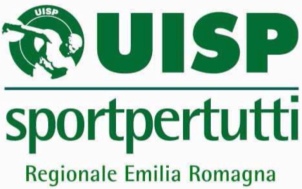 Corso per operatori h-sport Cognome _________________________________________________________Nome ____________________________________________________________Via ______________________________________           N° _______________Città ______________________________      Cap __________     Prov.  _____Luogo e data di nascita _____________________________________________Titolo di studio ____________________________________________________Tel. ____________________        Email  __________________________________________________________(onde evitare disguidi, scrivere l’indirizzo attivo chiaramente) Associazione/ente partner  _________________________________________  180 € operatori non Uisp +20€ tessera Uisp   160€ operatori Uisp Si autorizza l’utilizzo dei dati personali ai soli fini organizzativi ai sensi della legge 675/96.Firma ___________________________